Задание по предмету «Музыкальная информатика»
на неделю с 27.04-03.05 
для 6 классаВыполненное задание прислать на почту i_karpikov@mail.ru до 03.05 (включительно)Записать в тетрадь тему «Лимитер»Ознакомиться с видео «АНС»,  сделать виртуальную картину в программе «virtual_ans»  , прислать результат (приложена инструкция).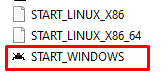 Вырезать куплеты у песен.Пройти упражнения:
https://learningapps.org/view1463756
http://learningapps.org/watch?v=p6d963aca16
http://learningapps.org/watch?v=p2f65n1z216Файлы для скачивания:
https://cloud.mail.ru/public/3199%2F5rzgbCaqL